JAPÓN ESPECTACULARVISITANDO  TOKYO JAPÓN ESPECTACULARVISITANDO  TOKYO JAPÓN ESPECTACULARVISITANDO  TOKYO 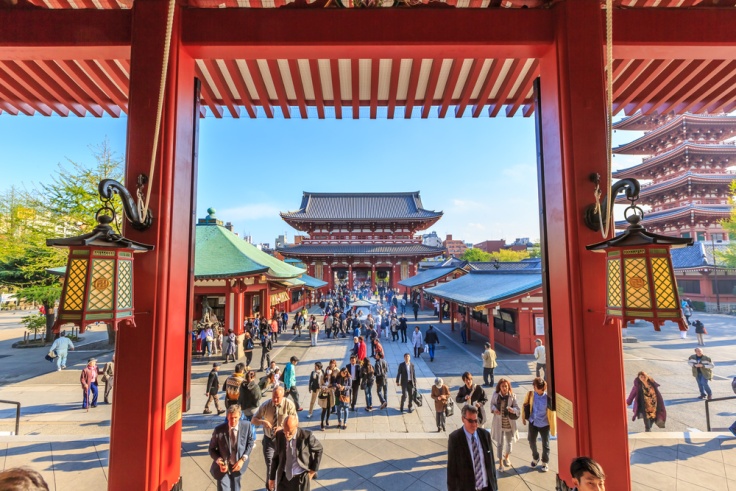 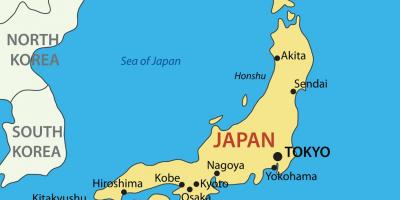 04 DIASDIA 01		NARITA – TOKYO 						Llegada al aeropuerto internacional de Narita, después de los trámites  migratorios  traslado en Airport limousine bus a la estación Shinjuku (salida Este). Traslado a pie(aprox 10min) al Hotel Toyoko Inn Shinjuku Kabuki-cho, registro (check in 15:00hrs). Alojamiento.DIA 02		TOKYO 									Desayuno en el Hotel. Cita en el lobby para iniciar la visita de ciudad de medio día donde conocerán  el Santuario Meiji, el Jardin de la Plaza del Palacio Imperial, conocerán posteriormente el Templo Asakusa Kannon y la Arcada Comercial Nakamise, regreso al hotel por cuenta del pasajero ( el guía podrá indicar como hacerlo). Alojamiento.DIA 03		TOKYO						Desayuno en el hotel. Día libre para actividades personales. Se recomienda  visita de día completo a Kyoto, Kamaruta , Nikko o Mt Fuji. AlojamientoDIA 04		TOKYO - NARITA						Desayuno en el hotel.  (check out 11:00hrs) .Traslado a pier (aprox 10min) a la estación Shinjuku para realizar el traslado al aeropuerto Narita en airport limousine bus  *Fin de Nuestros Servicios*DIA 01		NARITA – TOKYO 						Llegada al aeropuerto internacional de Narita, después de los trámites  migratorios  traslado en Airport limousine bus a la estación Shinjuku (salida Este). Traslado a pie(aprox 10min) al Hotel Toyoko Inn Shinjuku Kabuki-cho, registro (check in 15:00hrs). Alojamiento.DIA 02		TOKYO 									Desayuno en el Hotel. Cita en el lobby para iniciar la visita de ciudad de medio día donde conocerán  el Santuario Meiji, el Jardin de la Plaza del Palacio Imperial, conocerán posteriormente el Templo Asakusa Kannon y la Arcada Comercial Nakamise, regreso al hotel por cuenta del pasajero ( el guía podrá indicar como hacerlo). Alojamiento.DIA 03		TOKYO						Desayuno en el hotel. Día libre para actividades personales. Se recomienda  visita de día completo a Kyoto, Kamaruta , Nikko o Mt Fuji. AlojamientoDIA 04		TOKYO - NARITA						Desayuno en el hotel.  (check out 11:00hrs) .Traslado a pier (aprox 10min) a la estación Shinjuku para realizar el traslado al aeropuerto Narita en airport limousine bus  *Fin de Nuestros Servicios*DIA 01		NARITA – TOKYO 						Llegada al aeropuerto internacional de Narita, después de los trámites  migratorios  traslado en Airport limousine bus a la estación Shinjuku (salida Este). Traslado a pie(aprox 10min) al Hotel Toyoko Inn Shinjuku Kabuki-cho, registro (check in 15:00hrs). Alojamiento.DIA 02		TOKYO 									Desayuno en el Hotel. Cita en el lobby para iniciar la visita de ciudad de medio día donde conocerán  el Santuario Meiji, el Jardin de la Plaza del Palacio Imperial, conocerán posteriormente el Templo Asakusa Kannon y la Arcada Comercial Nakamise, regreso al hotel por cuenta del pasajero ( el guía podrá indicar como hacerlo). Alojamiento.DIA 03		TOKYO						Desayuno en el hotel. Día libre para actividades personales. Se recomienda  visita de día completo a Kyoto, Kamaruta , Nikko o Mt Fuji. AlojamientoDIA 04		TOKYO - NARITA						Desayuno en el hotel.  (check out 11:00hrs) .Traslado a pier (aprox 10min) a la estación Shinjuku para realizar el traslado al aeropuerto Narita en airport limousine bus  *Fin de Nuestros Servicios*